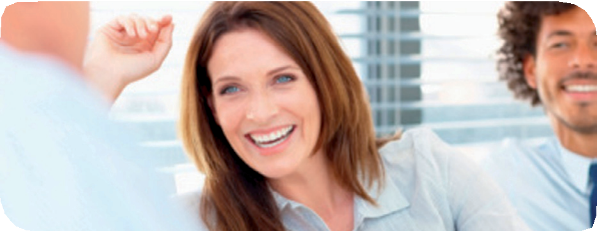 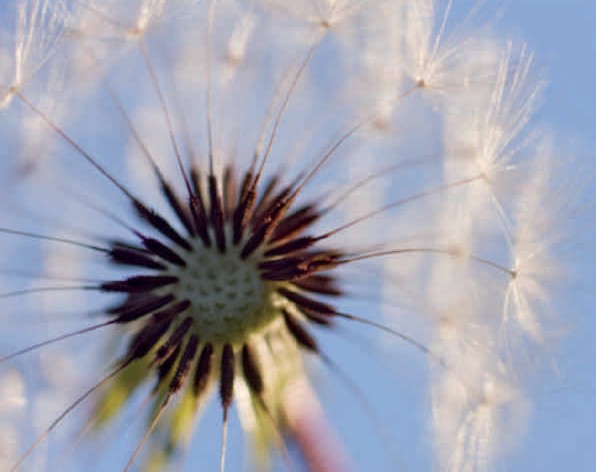 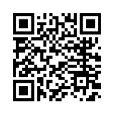 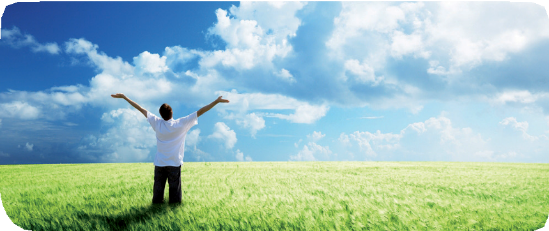 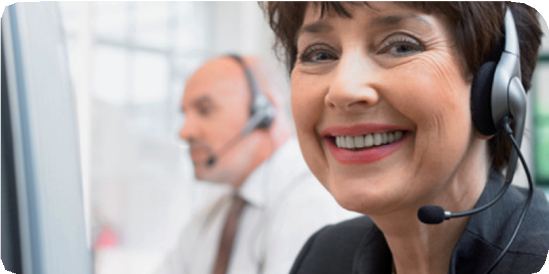 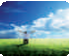 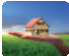 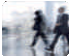 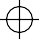 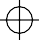 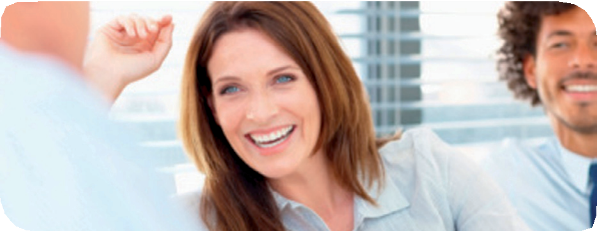 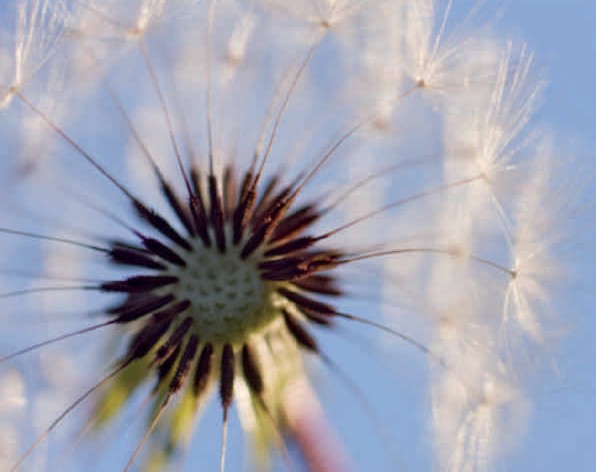 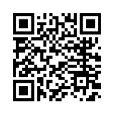 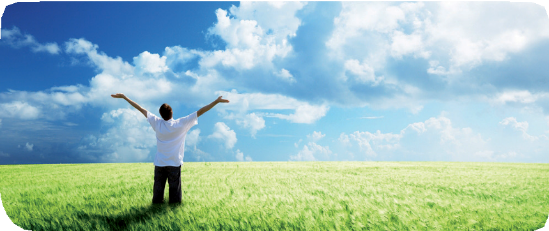 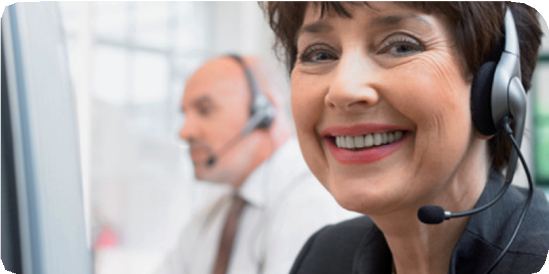 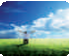 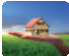 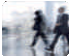 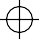 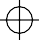 Mae Care first yn darparu cyngor a chefnogaeth cyfrinachol, diduedd 24 awr y dydd, 365 diwrnod y flwyddyn. Mae’r gwasanaeth ar gael i chi yn rhad ac am ddim pryd bynnag bydd ei angen arnoch chi. Does dim angen i chi ofyn am ganiatâd gan eich rheolwr neu’ch sefydliad cyn cysylltu â Care first.Trwy Care first gallwch chi gael mynediad at nifer o wasanaethau.Gwybodaeth a chyngor dros y ffônMae ein arbenigwyr Gwybodaeth a Chyngor yma i’ch helpu chi i ganfod ffyrdd ymarferol o symud ymlaen pan fyddwch chi’n teimlo bod problemau’n drech na chi. Weithiau, mae cael y wybodaeth i allu ffurfio cynllun synhwyrol, a chefnogaeth wrth wneud hynny, yn ddigon i chi deimlo’n well.Mae ein cynghorwyr wedi’u hyfforddi i safon uchel i allu canfod yn sydyn beth sydd ei angen arnoch chi a’ch helpu chi i gael gafael ar eich bywyd unwaith eto.Dyma rai o’r pynciau sy’n codi’n aml -Teulu a Phersonol: Perthynas, Ysgariad, Cynnal Plant, Trais yn y Cartref, Gofal Plant, Gofal yr Henoed, Gofal yn y Gymuned, Newid EnwDyledion: Credyd, Dyled, Banciau, Benthyciadau, Cyfuno DyledionGweithle: Bwlio ac Aflonyddu, Hawliau/Tâl Mamolaeth, Tâl Salwch, Iechyd a Diogelwch yn y GwaithGwasanaethau ar-leinMae Care first Lifestyle yn adnodd ar-lein sy’n cynnwys gwybodaeth, cyngor ac erthyglau am faterion sy’n codi mewn bywyd pob-dydd.Gartref Mae cadw balans rhwng bywyd y cartref a’r gwaith yn gallu bod yn her, yn enwedig os oes trafferthion yn eich bywyd personol.. Mae ein hadran Gartref yn rhoi cymorth ar gyfer materion fel;Dyledion, Arian, Perthynas, Teulu, Eich Cartref, Profedigaeth a Gofal Plant.Yn y Gwaith Mae llawer o’n cyfeillion, amcanion, uchelgeisiau a phrofiadau yn deillio o’r gweithle. Bydd ymdopi â phwysau sy’n gysylltiedig â gwaith yn eich helpu i gynnal eich llesiant a’r gallu i fod yn gadarnhaol ac yn effeithiol. Mae Yn y Gwaith yn cynnwys erthyglau, gwybodaeth, cyngor a chefnogaeth ar gyfer delio â phroblemau fel Straen, Newid, Gwrthdaro, Dyrchafiad, Pwysau, Ymddeol...Iechyd Mae’r adran hon yn cynnwys gwybodaeth a chyngor annibynnol, cytbwys ar Iechyd Corfforol, Straen, Maeth; mae’n rhywle y gallwch droi ato gyda phryderon am iechyd neu i gael ysbrydoliaeth a chefnogaeth ar gyfer arferion iachus.I gael mynediad at eich gwasanaeth ar-lein, ewch iwww.carefirst-lifestyle.co.ukCysylltwch â’ch sefydliad i gael enw defnyddiwr a chyfrinair.Gwasanaeth cwnselaMae ein cwnselwyr yn aelodau, ac wedi’u Hachredu gan Gymdeithas Cwnsela a Seicotherapi Prydain (BACP), ac mae ganddynt brofiad ac arbenigedd helaeth.Trafodwch unrhyw beth sy’n eich poeni, boed hynny’n drafferthion personol - er enghraifft, perthynas, materion teuluol, straen, colled, profedigaeth; neu’n faterion sy’n gysylltiedig â’r gwaith fel bod dan bwysau, llwyth gwaith, newidiadau yn y gwaith, bwlio neu aflonyddu.Beth bynnag yw’ch sefyllfa, byddwch yn sicr o gael ymateb cefnogol ac adeiladol. Dydych chi ddim ar eich pen eich hun.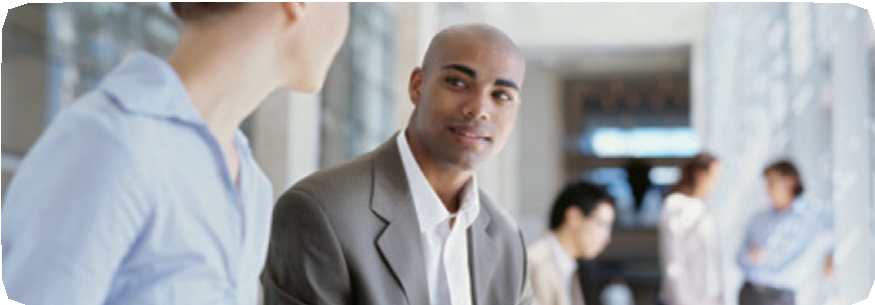 CyfrinacheddEr mai’ch cyflogwr sy’n darparu gwasanaethau Care first, maen nhw’n gwbl annibynnol a bydd eich galwad yn cael ei thrin yn gyfrinachol yn unol â Fframwaith Foesegol BACP. Pan fyddwch chi’n cysylltu, bydd gofyn i chi ddweud pwy yw’ch cyflogwr ac mae’n bosib y gofynnir i chi am ragor o wybodaeth hefyd - ar gyfer defnydd ystadegol yn unig y mae hyn.Care firstCwnsela a GwybodaethCymorth cyfrinachol pan mae ei angen arnoch chi LlyfrynnauMae llyfrynnau cyngor wedi’u printio ar gael o wneud cais, ynglŷn â:Gofal Plant Perthnasau hŷn YfedDyledion Teulu’n Chwalu ProfedigaethCare first 24/7Ffôn: 03332129212Ar-lein: www.carefirst-lifestyle.co.ukWnaeth ein gwasanaeth helpu?Mewngofnodwch i www.carefirst-lifestyle.co.uk i gwblhau gwerthusiadMae modd cael mynediad at wasanaeth Care first ar-lein neu dros y ffôn neu Typetalk a minicom i bobl sydd â nam ar y clyw. Mae gennym wasanaeth cyfieithu ar y pryd hefyd ar gyfer 150 o ieithoedd.Os ydych chi wedi defnyddio gwasanaeth Care first, byddem yn falch iawn o gael gwybod a oedd wedi helpu. Mae ffurflen werthuso 2 -funud ar ein gwefan a gallwch ei chyflwyno’n ddienw.Rydym yn gwerthfawrogi’ch sylwadau a bob amser yn ceisio gwella ein gwasanaethwww. carefirst-lifestyle.co.ukCare firstGwasanaeth cynghori,gwybodaeth a chwnselayma i helpu, 24 awr bob dydd ar-lein a thros y ffôn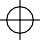 Counselling service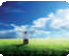 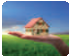 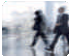 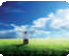 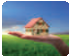 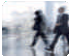 All our counsellors are members of, and Accredited to, the British Association for Counselling and Psychotherapy (BACP), with extensive experience and expertise.Discuss anything that is troubling you, whether it is personal difficulties – for example relationships, family matters, stress, loss or bereavement; or work-related issues such as feeling pressure, work-load, changes at work, bullying or harassment.Whatever your situation you can be sure of a supportive and constructive response. You are not alone.ConfidentialityAlthough provided by your employer, Care first services are completely independent and your call is treated in confidence in accordance with the BACP Ethical Framework. When you make contact you will be asked to identify your employer and you may also be asked for other information – this is purely for statistical use.BookletsPrinted advice booklets are available on request, covering:Childcare Elderly relatives DrinkingDebtFamily Breakdown BereavementCare firstadvice, information andcounselling servicehere to help, 24 hours every day online and by telephoneCare firstCounselling and InformationConfidential help when you need itCare first 24/7Tel: 03332129212Online: www.carefirst-lifestyle.co.ukDid our service help?Log on to www.carefirst-lifestyle.co.uk to complete an evaluationThe Care first service can be accessed online or via telephone or type talk and minicom for people with hearing difficulties. We also have an interpreter service in 150 languages.If you have used the Care first service, we would really like to know whether it was helpful. There is a 2-minute evaluation form on our web site which can be submitted anonymously.We appreciate your comments and aim to constantly improve our service. www. carefirst-lifestyle.co.uk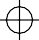 